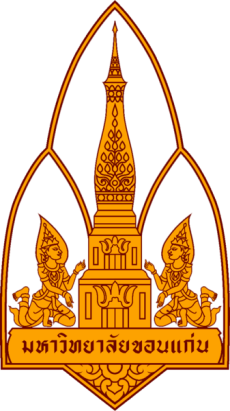 รายงานผลการประเมินการควบคุมภายในคณะสถาปัตยกรรมศาสตร์มหาวิทยาลัยขอนแก่นประจำปีงบประมาณ พ.ศ. 2555(ระหว่างวันที่ 1 ตุลาคม 2554 ถึงวันที่ 30 กันยายน 2555)คำนำภายใต้พระราชบัญญัติมหาวิทยาลัยขอนแก่น พ.ศ. 2541 และนโยบายและแผนยุทธศาสตร์ การบริหารมหาวิทยาลัยขอนแก่นซึ่งกำหนดขึ้นภายใต้ความเชื่อมโยงกับนโยบายและยุทธศาสตร์การพัฒนาประเทศ ด้านสังคมและการศึกษา  สภามหาวิทยาลัยขอนแก่นได้เห็นชอบกำหนดให้เป็นนโยบายการบริหารและการพัฒนามหาวิทยาลัย  ในฐานะหน่วยรับตรวจมหาวิทยาลัยได้จัดให้มีการควบคุมภายในกิจกรรมต่างๆ ตามพันธกิจและทุกๆ ส่วนงานภายในตามพระราชบัญญัติประกอบรัฐธรรมนูญว่าด้วยการตรวจเงินแผ่นดิน พ.ศ. 2542 และระเบียบคณะกรรมการตรวจเงินแผ่นดินว่าด้วยการกำหนดมาตรฐานการควบคุมภายใน พ.ศ. 2544 อย่างเคร่งครัด โดยการจัดวางระบบการและการกำกับการดำเนินงานด้านการควบคุมภายในและการบริหารความเสี่ยงของทุกส่วนงานของมหาวิทยาลัย  โดยกำหนดเป้าประสงค์ให้กิจกรรมการควบคุมภายในเป็นส่วนหนึ่งของงานประจำ และให้เป็นความเชื่อมโยงกับระบบการประกันคุณภาพของมหาวิทยาลัยทั้งระบบ ทั้งนี้เพื่อเป็นกลไกของบรรลุการเป็นมหาวิทยาลัยแห่งคุณภาพ และมหาวิทยาลัยทีมีการบริหารจัดการที่ดีตามที่ได้กำหนดประเด็นยุทธศาสตร์ของวิสัยทัศน์มหาวิทยาลัยขอนแก่นคณะสถาปัตยกรรมศาสตร์ ได้มีการแต่งตั้งคณะกรรมการดำเนินการการควบคุมภายในของ คณะสถาปัตยกรรมศาสตร์ เพื่อทำหน้าที่กำกับระบบการตรวจสอบ ควบคุมภายใน และการบริหารความเสี่ยงให้เป็นไปตามกฎหมาย ระเบียบ ข้อบังคับที่เกี่ยวข้อง  ตลอดจนได้ดำเนินการติดตามและวิเคราะห์มาตรฐานระบบควบคุมภายในของ คณะสถาปัตยกรรมศาสตร์ ในแต่ละองค์ประกอบตามมาตรฐานการควบคุมภายใน พ.ศ. 2544 ทั้ง 5 องค์ประกอบที่คณะกรรมการตรวจเงินแผ่นดินกำหนด ในปีงบประมาณ พ.ศ. 2555 คณะสถาปัตยกรรมศาสตร์ ได้ทำงานวิเคราะห์ข้อมูลผลการปฏิบัติงานและการจัดทำแผนและรายงานการควบคุมภายในให้สอดคล้องกันอย่างเป็นระบบ และมีการปรับปรุงระเบียบและกระบวนงานของการดำเนินงานของระบบงานต่างๆ ให้ครอบคลุมปัจจัยเสี่ยงต่างๆ ที่จะมีผลกระทบต่อความสำเร็จโดยรวมของภารกิจหลัก คณะสถาปัตยกรรมศาสตร์ เพื่อให้บรรลุผลสำเร็จตามเป้าหมายและเพื่อเกิดการพัฒนาศักยภาพของมหาวิทยาลัยในทิศทางที่กำหนดได้อย่างยั่งยืนต่อไป                             (ผู้ช่วยศาสตราจารย์มนสิชา เพชรานนท์)			       คณบดีคณะสถาปัตยกรรมศาสตร์สารบัญหน้าคำนำ	      2สารบัญ	      3บทนำ	      4หนังสือรับรองการควบคุมภายในของคณะ/หน่วยงาน...... (ตามระเบียบฯ ข้อ 6)	      8แบบ ปย. 1  รายงานผลการประเมินองค์ประกอบของการควบคุมภายใน	      10แบบ ปย. 2  รายงานการประเมินผลและการปรับปรุงการควบคุมภายใน	      17ภาคผนวกผนวก 1. คำสั่งแต่งตั้งคณะกรรมการควบคุมภายในและบริหารความเสี่ยง 	      25
คณะสถาปัตยกรรมศาสตร์ มาวิทยาลัยขอนแก่น	แผนการปรับปรุงการควบคุมภายในระดับคณะ หน่วยงาน		XXบทนำคณะสถาปัตยกรรมศาสตร์ มหาวิทยาลัยขอนแก่น  ได้รับการจัดตั้งขึ้นอย่างเป็นทางการเมื่อวันที่ 19 กุมภาพันธ์  พ.ศ. 2531  เพื่อให้เป็นสถาบันที่จัดการเรียนการสอนสาขาวิชาสถาปัตยกรรมศาสตร์ในระดับภูมิภาคเป็นแห่งแรกของประเทศ  เป็นคณะหนึ่งในกลุ่มสาขาวิชาวิทยาศาสตร์และเทคโนโลยี สังกัดมหาวิทยาลัยขอนแก่น วิสัยทัศน์ : คณะสถาปัตยกรรมศาสตร์ มหาวิทยาลัยขอนแก่นเป็นสถาบันที่มีความเป็นเลิศทางสาขาวิชาสถาปัตยกรรม การออกแบบผลิตภัณฑ์ และผังเมือง เป็นภูมิปัญญาทางด้านสถาปัตยกรรมและการออกแบบของภาคตะวันออกเฉียงเหนือและลุ่มน้ำโขงเป้าประสงค์ : เป้าประสงค์แรกเริ่มของคณะได้แก่ การผลิตสถาปนิกที่ได้มาตรฐานวิชาชีพ ให้บริการวิชาการและช่วยแก้ปัญหาด้านสถาปัตยกรรมและสภาพแวดล้อมกายภาพให้แก่ภาครัฐและเอกชนในท้องถิ่น เป็นแหล่งศึกษาค้นคว้าและทำนุบำรุงศิลปวัฒนธรรมด้านสถาปัตยกรรมพื้นถิ่นในภูมิภาคตะวันออกเฉียงเหนือ	เป้าประสงค์ดังกล่าวถูกถ่ายทอดเป็นพันธกิจของคณะใน 3 ด้านด้วยกัน ได้แก่	1. การผลิตบัณฑิตโดยมีหลักสูตรที่ให้ความสำคัญกับสถาปัตยกรรมพื้นถิ่นและภูมิปัญญาท้องถิ่น มีการเรียนการสอนที่สัมพันธ์กับบริบทของท้องถิ่น	2. การวิจัยสร้างองค์ความรู้ด้านสถาปัตยกรรมและวัฒนธรรมพื้นถิ่น และ	3. การบริการวิชาการให้แก่สังคมในภูมิภาค และดำเนินการภายใต้วิสัยทัศน์ที่จะเป็นแหล่งภูมิปัญญาด้านสถาปัตยกรรมและการออกแบบในภูมิภาคตะวันออกเฉียงเหนือและลุ่มน้ำโขง          ปณิธาน : คณะสถาปัตยกรรมศาสตร์ มีประณิธานและจุดมุ่งหมายเพื่อผลิตบุคลากรที่มีความรู้ความสามารถด้านสถาปัตยกรรมในระดับต่างๆ ให้มีแนวความคิดเกณฑ์ขั้นตอนวิธีการออกแบบ และประสบการณ์ในหน้าที่ของสถาปนิก ผู้พร้อมด้วยคุณธรรม มีความคิดริเริ่มสร้างสรรค์ มีมนุษยสัมพันธ์ที่ดี มีความรอบรู้ใฝ่รู้ รู้จักตัดสินใจอย่างมีเหตุผลรับผิดชอบต่อสังคมและเป็นพลเมืองดีของประเทศชาติ ที่จำความรู้ไปพัฒนาให้เกิดประโยชน์แก่ชุมชนเมืองและชนบทโดยรวม	วัฒนธรรมองค์กร : คณะสถาปัตยกรรมศาสตร์ มหาวิทยาลัยขอนแก่น มีวัฒนธรรมองค์กรที่โดดเด่นได้แก่ ความใกล้ชิดผูกพันเป็นกันเองระหว่างบุคลากร และระหว่างคณาจารย์กับศิษย์ ทำให้เกิดปฏิสัมพันธ์ได้ทั้งที่เป็นทางการและไม่เป็นทางการ           ค่านิยม : การเห็นคุณค่าและภาคภูมิใจในอัตลักษณ์ท้องถิ่น ควบคู่ไปกับการสร้างสรรค์องค์ความรู้และนวัตกรรมบนพื้นฐานของภูมิปัญญาท้องถิ่นโครงสร้างการบริหารและโครงสร้างองค์กร* หมายเหตุ : เป็นการแบ่งส่วนราชการภายในคณะสถาปัตยกรรมศาสตร์ประเด็นยุทธศาสตร์และเป้าประสงค์หนังสือรับรองการควบคุมภายในของ คณะสถาปัตยกรรมศาสตร์ มหาวิทยาลัยขอนแก่น(ตามระเบียบฯ ข้อ 6)เรียน   อธิการบดีการประเมินการควบคุมภายในของ คณะสถาปัตยกรรมศาสตร์ สำหรับงวดตั้งแต่วันที่ 1 ตุลาคม 2554  ถึงวันที่ 30 กันยายน 2555 ได้ดำเนินการตามแนวทางการติดตามประเมินผลการควบคุมภายในของคณะกรรมการตรวจเงินแผ่นดิน ซึ่งกำหนดอยู่ในเอกสารคำแนะนำ :  การจัดทำรายงานการควบคุมภายในตามระเบียบคณะกรรมการตรวจเงินแผ่นดินว่าด้วยการกำหนดมาตรฐานการควบคุมภายใน พ.ศ. 2544  ข้อ 6  ระบบการควบคุมภายในของ คณะสถาปัตยกรรมศาสตร์ ได้จัดให้มีขึ้นตามที่กำหนดในระเบียบคณะกรรมการตรวจเงินแผ่นดินว่าด้วยการกำหนดมาตรฐานการควบคุมภายใน พ.ศ. 2544   โดยมีวัตถุประสงค์เพื่อสร้างความมั่นใจอย่างสมเหตุสมผลว่าการดำเนินงานของ คณะสถาปัตยกรรมศาสตร์   จะบรรลุวัตถุประสงค์ของการควบคุมภายในด้านประสิทธิผลและประสิทธิภาพของการดำเนินงานและการใช้ทรัพยากรซึ่งรวมถึงการดูแลรักษาทรัพย์สิน การป้องกันหรือลดความผิดพลาด ความเสียหาย การรั่วไหล การสิ้นเปลืองหรือการทุจริต ด้านความเชื่อถือได้ของรายงานทางการเงินและการดำเนินงาน  และด้านการปฏิบัติตามกฎหมาย ระเบียบ ข้อบังคับ  มติคณะรัฐมนตรีและนโยบาย ซึ่งรวมถึงระเบียบปฏิบัติของฝ่ายบริหารแนวคิดของการสร้างความมั่นใจอย่างสมเหตุสมผลรวมถึงความมั่นใจจะได้รับผลอย่างคุ้มค่าตามต้นทุนที่ใช้ โดยระบบการควบคุมภายในดังกล่าวได้ประมาณการและใช้ดุลยพินิจในการประเมินประโยชน์ที่จะได้รับจากการมีระบบการควบคุมภายในกับค่าใช้จ่ายของระบบฯ ทั้งนี้ ค่าใช้จ่ายไม่ควรเกินประโยชน์ที่จะได้รับซึ่งรวมถึงการลดความเสี่ยงที่ทำให้หน่วยงานไม่บรรลุวัตถุประสงค์ที่กำหนด  นอกจากนี้อาจเกิดข้อผิดพลาดหรือความเสียหายและความผิดปกติที่ไม่อาจสืบทราบได้ เนื่องจากมีข้อจำกัดที่แฝงอยู่ในการควบคุมภายในซึ่งรวมถึงโอกาสของการหลีกเลี่ยงหรือละเลยการควบคุม รวมทั้งข้อจำกัดด้านทรัพยากร ด้านกฎหมาย หรือเกี่ยวกับกฎระเบียบของทางราชการ  อีกทั้งประสิทธิผลของการควบคุมอาจเปลี่ยนแปลงไปตามเวลาเนื่องจากสถานการณ์  และสภาพแวดล้อม  เปลี่ยนแปลงไป  จากผลการประเมินดังกล่าวเชื่อว่าการควบคุมภายในของ คณะสถาปัตยกรรมศาสตร์ สำหรับ  งวดตั้งแต่ วันที่ 1 ตุลาคม 2554  ถึงวันที่ 30 กันยายน 2555 เป็นไปตามมาตรฐานการควบคุมภายในที่คณะกรรมการตรวจเงินแผ่นดินกำหนด  มีความเพียงพอและบรรลุวัตถุประสงค์ของการควบคุมภายในตามที่กล่าวในวรรคแรกภายใต้ข้อจำกัดตามวรรคสอง   อย่างไรก็ตามยังคงมีจุดอ่อนที่มีนัยสำคัญดังนี้ :-1. ในด้านการวิจัยเนื่องจากอาจารย์ส่วนใหญ่มีภาระงานสอนมากจึงไม่มีเวลาในการทำวิจัยทำให้ผลงานวิจัยและบริการวิชาการมีน้อย ทางคณะได้ให้ความสำคัญจึงกำหนดเป็นยุทธศาสตร์ระดับต้นในการวิจัยและการสร้างผลงานทางวิชาการ เพื่อให้สอดคล้องกับนโยบายมหาวิทยาลัยแห่งการวิจัยทั้งนี้ได้แนบแผนการปรับปรุงการควบคุมภายใน   รายงานผลการติดตามการปฏิบัติตามแผนปรับปรุงการควบคุมภายในของงวดก่อน   และรายงานผลการประเมินองค์ประกอบของมาตรฐาน  การควบคุมภายใน  มาพร้อมนี้แล้ว				  ลายมือชื่อ..................................................			             (ผู้ช่วยศาสตราจารย์มนสิชา เพชรานนท์)			             ตำแหน่งคณบดีคณะสถาปัตยกรรมศาสตร์						   วันที่         พฤศจิกายน   พ.ศ.    2555	แบบ ปย.1 คณะสถาปัตยกรรมศาสตร์   มหาวิทยาลัยขอนแก่นรายงานผลการประเมินองค์ประกอบของการควบคุมภายในณ  วันที่  30 กันยายน พ.ศ. 2555ผลการประเมินโดยรวม	ผลการประเมินโดยรวมบรรลุวัตถุประสงค์ของระบบการควบคุมภายใน ทั้ง 3 ข้อ คือ	(1)  ประสิทธิภาพและประสิทธิผลของการดำเนินงาน	(2)  ความเชื่อถือได้ของรายงานทางการเงิน	(3)  การปฏิบัติตามกฎหมาย และระเบียบข้อบังคับที่เกี่ยวข้อง	และเป็นไปตามหลักการและแนวคิดของระบบ คือ ระบบการควบคุมภายในบางกิจกรรมได้แทรกหรือแฝงอยู่ในการปฏิบัติงานตามปกติของบุคลากร บุคลากรมีส่วนร่วมในการดำเนินการกำหนดกิจกรรม ซึ่งคณะสถาปัตยกรรมศาสตร์ได้จัดกิจกรรมการควบคุมภายในเป็นแผนปฏิบัติการประจำปีร่วมกับการจัดทำแผนปฏิบัติการของคณะฯรวมทั้งการพัฒนาระบบมุ่งสู่ใช้ทรัพยากรที่มีอยู่ร่วมกันและการพัฒนาศักยภาพของบุคลากรให้เกิดการแลกเปลี่ยนเรียนรู้ถ่ายทอดให้กัน ชื่อผู้รายงาน...............................................(ผู้ช่วยศาสตราจารย์มนสิชา  เพชรานนท์ )                                                  ตำแหน่ง คณบดีคณะสถาปัตยกรรมศาสตร์วันที่        พฤศจิกายน   พ.ศ.   2555											แบบ ปย. 1-1  คณะสถาปัตยกรรมศาสตร์ มหาวิทยาลัยขอนแก่นรายงานผลการประเมินองค์ประกอบของมาตรฐานการควบคุมภายในระดับส่วนงานย่อยณ  วันที่   30   กันยายน  พ.ศ.  25551.   สภาพแวดล้อมการควบคุมสรุป/วิธีการที่ควรปฏิบัติ	ปัจจัยเกี่ยวกับสภาพแวดล้อมการควบคุมภายในของคณะสถาปัตยกรรมศาสตร์ ช่วยให้การปฏิบัติงานของคณะฯไปในทิศทางที่ถูกต้อง ลดความเสี่ยง เป็นไปตามเป้าหมายที่กำหนด เกิดบรรยากาศในการทำงานที่เป็นวัฒนธรรมขององค์กรที่บุคลากรมีความรับผิดชอบต่อหน้าที่การทำงาน อุทิศเวลาให้แก่งาน รวมทั้งคุณภาพของทีมงาน ซึ่งได้ผลการประเมินการประกันคุณภาพการศึกษา พบว่าบุคลากรของ คณะสถาปัตยกรรมศาสตร์มีความทุ่มเทให้กับการทำงาน 2. การประเมินความเสี่ยงสรุป/วิธีการที่ควรปฏิบัติการดำเนินงานเกี่ยวกับการประเมินความเสี่ยงมีความเหมาะสมพอสมควร แต่อย่างไรก็ตาม ในการดำเนินงานทั้งองค์กร ผู้ที่เกี่ยวข้องโดยตรงจะเป็นผู้ที่มีความสำคัญต่อการบริหารความเสี่ยง ในภาระงานที่รับผิดชอบ รวมถึงการกำหนดแผนปฏิบัติ และปฏิบัติตามแผนที่กำหนดไว้ สิ่งที่ควรปรับปรุงให้การบริหารความเสี่ยงโดยรวมให้มีความเหมาะสมมากยิ่งขึ้น คือการจัดทำแผนบริหารความเสี่ยงที่สะท้อนในการแก้ไขปัญหาทำแผนการวิเคราะห์ผลกระทบ เพื่อการระบุปัจจัยเสี่ยงให้ครอบคลุมทุกด้าน 3. กิจกรรมการควบคุมสรุป/วิธีการที่ควรปฏิบัติ	คณะสถาปัตยกรรมศาสตร์ ได้กำหนดบุคลากรให้ถือปฏิบัติตามกฎระเบียบ และข้อบังคับอย่างเคร่งครัด รวมทั้งมีระบบสอบทานในระดับกลุ่มงานตามระดับความรับผิดชอบ  แต่ควรมีการรายงานผลการดำเนินงานในแต่ละตัวชี้วัดเพื่อเป็นข้อมูลในการรายงานผลการปฏิบัติราชการให้ มหาวิทยาลัยทราบ และเป็นข้อมูลให้ผู้บริหารใช้ประกอบการตัดสินใจ อย่างต่อเนื่อง 4.  สารสนเทศและการสื่อสารสรุป/วิธีการที่ควรปฏิบัติ	คณะสถาปัตยกรรมศาสตร์ มีระบบสารสนเทศ และการสื่อสาร ที่เหมาะสมตามควรต่อความต้องการ และมีการพัฒนาระบบอย่างต่อเนื่องที่ให้เกิดประโยชน์ต่อการพัฒนาบุคคล และการพัฒนาองค์กร   โดยกำหนดดังนี้1.  จัดให้มีคณะกรรมการสารสนเทศ เป็นผู้กำหนดแนวทางการพัฒนาระบบสารสนเทศของคณะ	2.  พัฒนาระบบการสื่อสาร หรือการประสานงานของสายสนับสนุนระหว่างสำนักงานคณบดี และหลักสูตร รวมถึงพิจารณาในการกำหนดระบบการประสานงานโดยเฉพาะแนวปฏิบัติในการดำเนินงานให้ชัดเจนมากยิ่งขึ้น   5.  การติดตามประเมินผล สรุป/วิธีการที่ควรปฏิบัติ	คณะสถาปัตยกรรมศาสตร์มีการติดตามและประเมินผลการดำเนินงานอย่างเหมาะสม ตามรอบการประเมินที่กำหนด มีการนำผลมาปรับปรุงการปฏิบัติงาน	ประสิทธิผล  การดำเนินงานบรรลุผลสำเร็จตามที่กำหนดไว้  ความเชื่อถือได้ของรายงานโดยเฉพาะรายงานทางการเงิน มีการจัดระบบการรายงานที่เก็บข้อมูล  ใช้ระบบคอมพิวเตอร์เข้าช่วยในการดำเนินงาน ซึ่งเป็นระบบที่เจ้าหน้าที่ที่รับผิดชอบดำเนินการเอง  โดยผู้รับผิดชอบได้ร่วมกันพิจารณา และเสนอขอเข้ารับการพัฒนา และนำมาสู่การพัฒนาระบบการรายงานทางการเงิน   ชื่อผู้ประมวล..................................................     	           ชื่อผู้สอบทาน.............................................             (นายอนุวัฒน์  กิจโกศล) 		                       (ผู้ช่วยศาสตราจารย์มนสิชา  เพชรานนท์)  ตำแหน่ง  นักวิเคราะห์นโยบายและแผน                                 ตำแหน่ง   คณบดีคณะสถาปัตยกรรมศาสตร์     วันที่        พฤศจิกายน  พ.ศ. 2555   	                          วันที่      พฤศจิกายน   พ.ศ. 2555	แบบ ปย. 2ชื่อส่วนงานย่อยคณะสถาปัตยกรรมศาสตร์รายงานการประเมินผลและการปรับปรุงการควบคุมภายในสำหรับปีสิ้นสุดวันที่  30 เดือน กันยายน พ.ศ. 2555                                                                                                                                 ชื่อผู้รายงาน……………………………………..                                                                                                                                                          (ผู้ช่วยศาสตราจารย์มนสิชา  เพชรานนท์)                                                                                                                                     คณบดีคณะสถาปัตยกรรมศาสตร์                                                                                                                                       วันที่      พฤศจิกายน  2555ประเด็นยุทธศาสตร์(Strategic Issues)เป้าประสงค์(Goals)๑. ด้านการผลิตบัณฑิต พัฒนานักศึกษา และศิษย์เก่า• มีหลักสูตรและการเรียนการสอนที่มีจุดแข็งทางด้านองค์ความรู้ ภูมิปัญญา ปรัชญา ที่สะท้อนความเป็นท้องถิ่นหรือมิติทางศิลปวัฒนธรรม เน้นการปฏิบัติจริง ประสบการณ์วิชาชีพ และให้ความสำคัญกับท้องถิ่นและชุมชน• ได้ผู้เรียนที่มีคุณภาพและมีความสนใจในจุดเน้นของคณะอย่างจริงจัง• เพิ่มสัดส่วนนักศึกษาระดับบัณฑิตศึกษาต่อนักศึกษาปริญญาตรี๒. ด้านการผลิตผลงานวิขาการ• คณะมีผลงานวิชาการเป็นที่ประจักษ์ สะท้อนถึงวิสัยทัศน์และความเชี่ยวชาญ เป็นที่รู้จักและยอมรับ • บุคลากรมีผลงานวิชาการ สามารถใช้ในการขอกำหนดตำแหน่งทางวิชาการที่สูงขึ้นได้• ผลงานของคณะมีการนำไปใช้ประโยชน์เพื่อพัฒนาชุมชนและสังคม โดยเฉพาะในภูมิภาค ๓. ด้านการพัฒนาบุคลากร• บุคลากรทุกฝ่ายมีการพัฒนาตนเองเป็นประจำและต่อเนื่อง• อัตราการพัฒนาตนเองเป็นไปตามกรอบมาตรฐานคุณวุฒิระดับอุดมศึกษา๔. ด้านการพัฒนากายภาพ• สภาพแวดล้อมที่ดี สนับสนุนการเรียนการสอน และผลิตผลงานวิชาการ-วิจัย• ใช้ทรัพยากรร่วมกัน ให้เกิดความประหยัด คุ้มค่า• รักษาสภาพแวดล้อม ประหยัดพลังงาน๕. ด้านการพัฒนาองค์กรและระบบงาน• ประสิทธิภาพของกระบวนการและระบบงานต่างๆ สูงขึ้น• กระบวนการต่างๆ ได้รับการพัฒนาอย่างพลวัต โดยอาศัยการวิจัยสถาบัน• บุคลากรสายสนับสนุนมีผลงานด้านการพัฒนางาน สามารถเอื้อประโยชน์ในการสร้างความก้าวหน้าในสายงาน๖. ด้านการเงินและงบประมาณ• มีกรอบนโยบายด้านการเงินและงบประมาณที่ชัดเจน สามารถควบคุมการใช้จ่ายให้เป็นไปอย่างคุ้มค่า• สามารถรับประกันความมั่นคงทางการเงินของคณะได้ในระยะเวลาอย่างน้อย 4 ปีองค์ประกอบของการควบคุมภายในผลการประเมิน/ข้อสรุป1.สภาพแวดล้อมการควบคุมระบบการควบคุมของคณะสถาปัตยกรรมศาสตร์ในภาพรวมถือว่าเหมาะสมเนื่องจากเป็นหน่วยงานขนาดเล็ก โครงสร้างการบริหารภายในไม่สลับซับซ้อน โดย 1.1  สร้างบรรยากาศในการทำงาน ที่เอื้ออาทรช่วยเหลือ ให้คำแนะนำ โดยใช้ระบบพี่เลี้ยงในการปฏิบัติงาน1.2 บุคลากรมีความเอาใจใส่ในการปฏิบัติงานในหน้าที่ที่ได้รับผิดชอบอย่างเต็มที่ และถือปฏิบัติในระเบียบอย่างเคร่งครัด 2. การประเมินความเสี่ยง2.1 มีระบบการรายงานผลการปฏิบัติงาน ตามระบบคุณภาพทั้ง สมศ. และ ก.พ.ร.2.2  มีการกำกับติดตามงานของผู้กำกับงาน   3.  กิจกรรมการควบคุมกิจกรรมการควบคุมความเสี่ยง คณะสถาปัตยกรรมศาสตร์มี 4 ด้าน คือ1. ด้านกลยุทธ2. ด้านการบริหารจัดการ(กระบวนการ)3. ด้านเทคโนโลยีสารสนเทศ4. ด้านธรรมาภิบาลได้มอบหมายภาระงานให้แต่ละฝ่าย/หลักสูตร/กลุ่มงานที่รับผิดชอบ โดยมีรองคณบดี/ประธานกรรมการบริหารหลักสูตรและหัวหน้ากลุ่มงานเป็นผู้ดูแลและควบคุมการปฏิบัติงาน 4. สารสนเทศและการสื่อสารคณะสถาปัตยกรรมศาสตร์ ใช้ระบบ E- mail  เป็นระบบการสื่อสารผ่านระบบเครือข่ายภายใน  มีการพัฒนาและจัดวางระบบ การแจ้งเวียนหนังสือผ่านระบบ เพื่อให้บุคลากรในคณะฯได้ทราบข้อมูลผ่านระบบ  และมีการสร้างระบบฐานข้อมูลของคณะฯ แต่ยังต้องมีการพัฒนาในการจัดเก็บ และเชื่อมโยงข้อมูล5. การติดตามประเมินผลคณะสถาปัตยกรรมศาสตร์มีระบบการติดตามการประเมินผล ดังนี้ 5.1 มีการกำกับ ติดตาม และประเมินผลทั้งในระดับบุคคล และส่วนงาน  กำหนดระยะเวลาในการรายงานผลการปฏิบัติงาน5.2 พัฒนาระบบการประเมินผลการปฏิบัติงานอย่างต่อเนื่อง  กำหนดหน้าที่ความรับผิดชอบที่ชัดเจนทุกรอบการปฏิบัติงานที่ผู้ปฏิบัติงานและผู้กำกับงานตกลงร่วมกันจุดที่ประเมินมี/ใช่ไม่มี/ไม่ใช่คำอธิบายเพิ่มเติม(1) ด้านการวางแผนสภาพแวดล้อมการควบคุมในด้านการวางแผน1. วิเคราะห์กรอบยุทธศาสตร์ นโยบายกระทรวงศึกษาธิการ มหาวิทยาลัยขอนแก่น คำรับรองการปฏิบัติราชการ เป็นหลักในการวางแผน เพื่อให้สอดคล้องกับทิศทางในการพัฒนา2.  วิเคราะห์ผลการดำเนินงานที่ผ่านมา โดยเฉพาะตัวชี้วัดที่ยังดำเนินการไม่ได้เป้าหมาย เพื่อกำหนดกลยุทธ์ในการดำเนินงาน(2)ระบบการประเมิน1.  กำหนดระบบการประเมินผลการปฏิบัติงานที่ผู้รับผิดชอบตามตัวชี้วัด 2.  รายงานผลให้มหาวิทยาลัยตามกำหนดเวลา (3)  ส่งเสริมและสนับสนุน1. พัฒนาเพื่อเสริมการปฏิบัติงานทั้งด้านกายภาพ และด้านบุคคล  เช่น  การจัดสถานที่ให้เอื้อต่อการปฏิบัติงาน และการอบรมพัฒนาเพิ่มพูนทักษะในการปฏิบัติงานของบุคลากร2. พัฒนาระบบฐานข้อมูลเพื่อเอื้อต่อการปฏิบัติงาน (4)  ความมีส่วนร่วมในการดำเนินงาน1. มีระบบการประชุม ปรึกษาหารือการทำงานของทีมผู้บริหาร 2. มีการประชุมกรรมการประจำคณะฯอย่างสม่ำเสมอทุกเดือน4. มีการประชุมบุคลากรเพื่อแลกเปลี่ยนเรียนรู้ให้เกิดการพัฒนางาน5. มีการประชุมเพื่อรับฟังความคิดเห็นของบุคลากรทุกระดับ เพื่อกำหนดเป็นแผนกลยุทธ์ และแผนปฏิบัติงาน   จุดที่ประเมินมี/ใช่ไม่มี/ไม่ใช่คำอธิบายเพิ่มเติม2.1 การกำหนดวัตถุประสงค์ ระดับองค์กรมีการกำหนดวิสัยทัศน์  พันธกิจ  วัตถุประสงค์ของคณะในการดำเนินงานอย่างชัดเจน และมีการนำนโยบายระดับมหาวิทยาลัยลงสู่การปฏิบัติในระดับคณะให้สอดคล้องกัน2.2 การกำหนดวัตถุประสงค์ระดับกิจกรรมมีการจัดทำแผนปฏิบัติการประจำปีโดยแปลงยุทธศาสตร์ระดับมหาวิทยาลัย และระดับคณะลงสู่ภาคปฏิบัติ  2.3 การระบุความเสี่ยงมีการศึกษาข้อเท็จจริงของผลการดำเนินงานที่ผ่านมาเพื่อค้นหาปัญหา หรือความเสี่ยง เพื่อนำไปสู่การกำหนดกิจกรรมในการดำเนินงานแก้ไข หรือป้องกันไม่ให้เกิดปัญหา 2.4 การวิเคราะห์ความเสี่ยงมีการศึกษา และประชุมกลุ่มผู้ที่เกี่ยวข้องเพื่อร่วมในการกำหนดแผนหรือกิจกรรมที่จะป้องกันความเสี่ยง 2.5 การบริหารความเสี่ยงกำหนดเป็นนโยบายของผู้บริหาร และบรรจุในแผนปฏิบัติราชการประจำปี ของคณะฯ พร้อมแต่งตั้งคณะกรรมการดำเนินการฯจุดที่ประเมินมี/ใช่ไม่มี/ไม่ใช่คำอธิบายเพิ่มเติมการกำหนดหน้าที่และ  ความรับผิดชอบมีการกำหนดภาระหน้าที่งานของบุคลากรแต่ละคนอย่างชัดเจน 3.2  การกำกับ ติดตาม ดูแลให้เป็นไปตามระเบียบ    ข้อปฏิบัติมีระบบการกำกับ ติดตาม งานโดยมอบหมายความรับผิดชอบให้ผู้บังคับบัญชาแต่ละระดับ ควบคุมดูแลให้เป็นไปตามระเบียบ ว่าต้องมีความครบถ้วน ถูกต้อง และทันเวลามีระบบการสอบทาน งานที่ปฏิบัติมีระบบการสอบทานงานโดยผู้บังคับบัญชาแต่ละระดับในกิจกรรมของงานที่มีความสำคัญอย่างสม่ำเสมอต่อเนื่องและเป็นวัฒนธรรมในการทำงานของบุคลากร3.4  การรายงานข้อมูล  สารสนเทศ   โดยเฉพาะข้อมูลสำคัญต่อการบริหารจัดการมีการรายงานข้อมูลในแต่ละด้าน ตามตัวชี้วัดที่บุคคลรับผิดชอบ  เพื่อเป็นข้อมูลประกอบการตัดสินใจของผู้บริหาร จุดที่ประเมินมี/ใช่ไม่มี/ไม่ใช่คำอธิบายเพิ่มเติม4.1  สารสนเทศ1. กำหนดให้มีการรายงานผลการปฏิบัติงานตามตัวชี้วัด เพื่อใช้เป็นฐานข้อมูล ในการรายงานผลการปฏิบัติงาน และการตัดสินใจของผู้บริหาร2. มีการพัฒนาสารสนเทศอย่างต่อเนื่องเพื่อให้สะดวกต่อการ นำมาใช้ประโยชน์  4.2  การสื่อสาร1. มีระบบการติดต่อสื่อสารทั้งภายในภายนอกตามระบบสารบรรณ2. มีการใช้เทคโนโลยีเครือข่ายภายใน เพื่อการส่งเอกสารและการสื่อสารถึงบุคลากรทุกคน โดยผ่านระบบการส่งหนังสือทางอิเล็กทรอนิกส์3. มี Web Site ของคณะฯ เพื่อประโยชน์ต่อการประชาสัมพันธ์และบริการวิชาการทั้งภายใน และภายนอก4. มีการประชุมกลุ่มงานและบุคลากรในสำนักงานคณบดี เพื่อให้เกิดการแลกเปลี่ยนเรียนรู้5. มีช่องทาง(ตู้รับความคิดเห็น)ให้บุคลากร นักศึกษา และผู้ใช้บริการ เสนอแนะ หรือให้ข้อคิดเห็น ซึ่งกำหนดไว้ตามจุดต่างๆ และผู้บริหารจะนำข้อเสนอแนะมาปรับปรุงการดำเนินงานของคณะจุดที่ประเมินมี/ใช่ไม่มี/ไม่ใช่คำอธิบายเพิ่มเติม5.1  การติดตามผลในระหว่างการปฏิบัติงานมีการกำกับ ติดตาม การปฏิบัติงาน ให้เป็นไปตามระเบียบที่เกี่ยวข้อง อย่างชัดเจน โดยหัวหน้ากลุ่มงานหรือผู้ที่เกี่ยวข้อง 5.2 การประเมินรายครั้งบุคลากรทุกคนมีหน้าที่ต้องรายงานผลการดำเนินงานที่ได้รับผิดชอบมีการรายงานข้อมูลตามกำหนด เช่น การรายงานข้อมูลทางการเงินต่อผู้บริหารทุกเดือน มีการรายงานผลการปฏิบัติงานครึ่งปี และรายปีของทุกกลุ่มงานมีระบบการประเมินผลการปฏิบัติงานโดยผู้ประเมินภายนอก ในระบบการประกันคุณภาพการศึกษา ซึ่งเป็นการประเมินทุกระบบของการดำเนินงานไม่เฉพาะแต่ด้านวิชาการ ทุกปี และนำผลหรือข้อเสนอแนะมาปรับปรุงเพื่อกำหนดเป็นแผน หรือ กิจกรรม ในการดำเนินงานของส่วนงานย่อยที่รับผิดชอบ กระบวนการปฏิบัติงาน/โครงการ/กิจกรรม/ด้านของงานที่ประเมินและวัตถุประสงค์ของการควบคุมการควบคุมที่มีอยู่การประเมินผลการควบคุมความเสี่ยงที่ยังมีอยู่การปรับปรุงการควบคุมกำหนดเสร็จ/ผู้รับผิดชอบหมายเหตุ1 ด้านกลยุทธ1.1  การผลิตบัณฑิตพัฒนาคุณภาพบัณฑิตให้เป็นบัณฑิตที่มีคุณลักษณะที่พึงประสงค์ ตรงตามความต้องการของชุมชน  สังคม  สามารถแข่งขันกับนานาชาติได้  พัฒนาหลักสูตรให้ทันสมัย 1.2 การวิจัย พัฒนาระบบงานวิจัยของคณะให้เชื่อมโยงกับการจัดการศึกษาและสามารถนำไปใช้ประโยชน์ได้1.3 การบริการวิชาการแก่สังคมเพื่อพัฒนาระบบการบริการวิชาการ เพื่อเสริมสร้างประสบการณ์และพัฒนาสู่การพึ่งตนเอง1.4  การทะนุบำรุงศิลปะ และวัฒนธรรมเพื่ออนุรักษ์ศิลปวัฒนธรรม และเชิดชูผู้มีเกียรติทางวิชาชีพ2. ด้านธรรมาธิบาล เพื่อพัฒนาระบบบริหารงานตามแนวทางการบริหารกิจการบ้านเมืองที่ดี3. ด้านเทคโนโลยีสารสนเทศเพื่อพัฒนาระบบข้อมูลสารสนเทศเพื่อการบริหารจัดการ4. ด้านการดำเนินงาน 4.1 เพื่อพัฒนาโครงสร้างพื้นฐานด้านต่างๆ4.2 การพัฒนาระบบประกันคุณภาพและการรายงานผลการปฏิบัติงานสัดส่วนอาจารย์ต่อนักศึกษาที่เหมาะสม -การปรับปรุงหลักสูตรตามระยะเวลาที่กำหนด-มีวารสารวิชาการให้อาจารย์ตีพิมพ์/เผยแพร่ผลงาน-หาแหล่งทุนวิจัยให้อาจารย์- กำหนดในภาระงานคณาจารย์ให้บริการวิชาการแก่สังคม  -ให้มีการบูรณาการการเรียนการสอน การวิจัย และการทำนุบำรุงศิลปวัฒนธรรมในการให้บริการวิชาการและวิชาชีพแก่สังคม-สนับสนุนงบประมาณด้านการอนุรักษ์ศิลปวัฒนธรรม-การกำหนดมาตรฐานการปฏิบัติงาน -ประชุมหาแนวทางจัดทำฐานข้อมูลคณะฯ-แผนงานด้านการจัดการความรู้ในองค์กร- การประชุมพิจารณาการปรับปรุงโครงสร้างพื้นฐาน-พัฒนาระบบการเก็บข้อมูล การสร้างและเชื่อมโยงฐานข้อมูล รวมถึงการรายงานผลตามระบบประกันคุณภาพ-มีการจ้างอาจารย์และอาจารย์พิเศษโดยใช้งบประมาณเงินรายได้-มีการเกลี่ยภาระงานสอนให้เหมาะสมกับจำนวนอาจารย์ที่มีอยู่-จำนวนหลักสูตรที่ได้รับการปรับปรุง และทันสมัย -มีจำนวนผลงานวิจัยตีพิมพ์ เพิ่มขึ้น -จำนวนอาจารย์ที่ได้รับทุนวิจัยโดยเฉพาะงบประ มาณจากภายนอกเพิ่มขึ้น-มีจำนวนกิจกรรม/โครงการที่เพิ่มขึ้น-มีการบูรณาการ งานบริการวิชาการร่วมกับการเรียนการสอน-ร้อยละที่เพิ่มขึ้นของจำนวนกิจกรรม/โครงการต่ออาจารย์ประจำ -มีกิจกรรมบริการวิชาการ งานวิจัยที่เกี่ยวกับศิลปวัฒนธรรมเพิ่มขึ้น- มีการกำหนดชั่วโมงการทำงานเป็นมาตรฐานการปฏิบัติงานในทุกส่วนงาน -มีการนำผลสรุปจากกรรมการสารสนเทศไปปรับปรุงฐานข้อมูลด้านการบริการวิชาการให้เกิดความเชื่อมโยงกับฐานข้อมูลบุคลากร-ขาดการดำเนินกิจกรรมการจัดการความรู้อย่างต่อเนื่อง-มีการเสนอของบประมาณแผ่นดินในส่วนที่เกี่ยวข้องกับการปรับปรุงโครงสร้างพื้นฐาน แต่ไม่ได้รับจัดสรร- มีการพัฒนาระบบการเก็บข้อมูลตามระบบประกันคุณภาพการศึกษา และมีการรายงานผลจากผู้รับผิดชอบในด้านต่าง ๆ ตามระยะเวลาที่กำหนดสัดส่วนอาจารย์ต่อนักศึกษาที่เหมาะสม --ผลงานวิจัยที่ตีพิมพ์/เผยแพร่มีน้อย  -อาจารย์ประจำที่ได้รับทุนวิจัยยังมีน้อย- กิจกรรม/โครงการบริการวิชาการเมื่อเทียบกับอาจารย์ที่มีอยู่ยังน้อย -ความ สำเร็จและประสิทธิผลของการให้บริการวิชาการและวิชาชีพของคณะฯ-จำนวนกิจกรรมอนุรักษ์ศิลปวัฒนธรรมของนักศึกษามีน้อย -ประสิทธิผลในการอนุรักษ์ พัฒนา และสร้างเสริมเอกลักษณ์ ศิลปวัฒนธรรม-การกำหนดมาตรฐานการปฏิบัติงาน ยังไม่สมบูรณ์-ระบบฐานข้อมูลขาดความเชื่อมโยง เกิดปัญหาในการรายงานผล ทั้งระดับคณะฯ และระดับมหาวิทยาลัย- ขาดแผนงานด้านการจัดการความรู้ในองค์กรในภาพรวมของคณะที่ชัดเจน-คณะไม่ได้รับการจัดสรรงบประมาณแผ่นดินหมวดค่าที่ดินและสิ่งก่อสร้างในการปรับปรุงระบบโครงสร้างพื้นฐาน-การจัดเก็บข้อมูลในระบบฐานข้อมูลไม่สมบูรณ์ไม่ต่อเนื่อง-ขออัตรากำลังเพิ่มในหลักสูตรที่ขาดแคลนอาจารย์เพื่อลดสัดส่วนให้ใกล้เคียงกับมาตรฐาน -เกลี่ยภาระงานของอาจารย์ให้ได้ตามเกณฑ์ที่กำหนด--คณะจัดเวทีในการนำเสนอผลงานวิจัย-จัดให้มีระบบพี่เลี้ยงงานวิจัย-กำหนดเป็นกลยุทธ์หลักของคณะฯ-กำหนดไว้ในแผนปฏิบัติราชการและแผนงบประมาณประจำปี-กำหนดวิธีการกำหนดมาตรฐานให้เป็นในแนวทางเดียวกัน-ให้มีการกำกับ ติดตามให้เป็นไปตามแผนงานอย่างเคร่งครัด-กำหนดวิธีการกำหนดมาตรฐานให้เป็นในแนวทางเดียวกัน-กำหนดเป็นแผนกลยุทธของคณะฯ-ให้มีการกำกับ ติดตามให้เป็นไปตามแผนงานอย่างเคร่งครัด-จัดงบประมาณเงินรายได้เพื่อบรรเทาปัญหาเบื้องต้น-กำหนดให้มีผู้รับผิดชอบตามตัวชี้วัดต่างๆและกำหนดระยะเวลาในการรายงานผลที่ชัดเจนตามระยะเวลาที่กำหนด-ภายในกันยายน 2555ผู้รับผิดชอบ รองคณบดีฝ่ายวิชาการ-ภายใน กันยายน 2555 ผู้รับผิดชอบรองคณบดีฝ่ายวิชาการ-ภายใน กันยายน 2555 ผู้รับผิดชอบรองคณบดีฝ่ายวิจัย-ภายใน กันยายน 2555ผู้รับผิดชอบรองคณบดีฝ่ายวิจัย-ภายใน กันยายน 2555ผู้รับผิดชอบรองคณบดีฝ่ายวิจัย-ภายใน กันยายน 2555ผู้รับผิดชอบรองคณบดีฝ่ายบริหารและฝ่ายวางแผนฯ-ภายใน กันยายน 2555ผู้รับผิดชอบรองคณบดีฝ่ายบริหาร-ภายใน กันยายน 2555ผู้รับผิดชอบรองคณบดีฝ่ายบริหารและฝ่ายวางแผนฯ-ภายใน กันยายน 2555ผู้รับผิดชอบรองคณบดีฝ่ายวางแผนและพัฒนา-ภายใน กันยายน 2555ผู้รับผิดชอบรองคณบดีฝ่ายวางแผนและพัฒนา